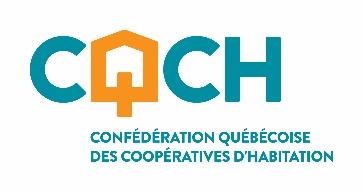 Politique concernant la formationCoopérative d’habitation __________________________________________________Adoptée le ________________Modifiée le ________________Modèle 2021IntroductionLa formation constitue un élément essentiel au bon fonctionnement de la coopérative. Le 5e principe coopératif prévoit en effet ce qui suit :5. Éducation, formation et informationLes coopératives fournissent à leurs membres, représentants élus, dirigeants et employés la formation requise pour pouvoir contribuer efficacement au développement de leurs coopératives. Elles informent le grand public, et notamment les jeunes et les leaders d’opinion, de la nature et des avantages de la coopération;Le contrat que conclut la Coopérative avec chacun de ses membres (contrat de membre) comporte habituellement des engagements réciproques de la Coopérative et du membre en ce qui a trait à la formation. La Politique concernant la formation est adoptée par le conseil d’administration afin de structurer et d’encadrer les activités de formation au sein de la Coopérative. L'utilisation du genre masculin a été adoptée afin de faciliter la lecture et n'a aucune intention discriminatoire.1. DéfinitionsDans le cadre de la présente politique, les termes suivants signifient :Fédération : La fédération de coopératives d’habitation desservant le territoire où est située la Coopérative.Comité : Le comité de développement de la participation de la Coopérative.Conseil d’administration : Le conseil d’administration de la Coopérative.Coopérative : la Coopérative d’habitation_____________________.2. Application et mise en œuvreLa Coopérative offre à ses membres, administrateurs, dirigeants et employés la formation requise afin qu’ils acquièrent et maintiennent les connaissances et les compétences nécessaires à leur participation active au sein de la Coopérative et à la saine gestion de cette dernière. Le Comité de développement de la participation (ou un autre comité ou encore le conseil d’administration) est chargé de l’application de la présente politique. Il fait rapport annuellement au conseil d’administration de ses activités en matière de formation (le cas échéant, le rapport sur les activités de formation peut être inclus dans le rapport général du comité).Un membre du comité (ou un administrateur) est désigné comme responsable de la formation. À ce titre, cette personne voit à :L’élaboration et à la mise à jour de parcours adaptés de formation;La préparation d’un plan annuel de formation;L’évaluation des activités de formation auprès des participants;La préparation d’un rapport portant sur les activités de formation et sur leur évaluation, destiné au conseil d’administration;La préparation d’un projet de budget annuel pour la formation des membres.3. Parcours adaptés de formationLe responsable de la formation élabore des parcours de formation adaptés à différents profils de participation. Les parcours de formation précisent les formations obligatoires et optionnelles pour les profils de participation suivants :Toutes les personnes membres de la Coopérative (incluant les administrateurs);Tous les administrateurs de la Coopérative (incluant les dirigeants);Chacun des dirigeants de la Coopérative;Les employés et gestionnaires externes de la Coopérative;Les membres des différents comités de la Coopérative.*Un modèle de parcours adaptés de formation est fourni à l’annexe 1 de la présente politique.Les parcours de formation sont adoptés par le conseil d’administration. 4. Plan annuel de formationEn collaboration avec le conseil d’administration et avec les responsables des comités de la Coopérative, le responsable de la formation élabore un plan annuel de formation. À cette fin, il :Identifie les besoins prioritaires de la Coopérative en matière de formation, après consultation des responsables de chaque comité de la Coopérative et du conseil d’administration;S’informe auprès de la Fédération des formations disponibles et de la programmation des formations données par celle-ci.Le plan annuel de formation est adopté par le conseil d’administration.5. Évaluation des formationsLe responsable de la formation voit à l’évaluation de chacune des activités de formation, en demandant aux participants de remplir le formulaire d’évaluation fourni l’annexe 2 de la présente politique.6. Rapport au conseil d’administrationAnnuellement, le Comité (ou le responsable de la formation) fait rapport au conseil d’administration sur les activités de formation. Le rapport indique pour chaque activité de formation :La date de l’activité;Le formateur;Le nombre de participants;Le coût de la formation;L’évaluation de la formation.Le rapport mentionne également toute mesure suggérée afin d’améliorer la formation au sein de la Coopérative.7. Budget annuel de formationEn fonction des besoins identifiés, le conseil d’administration prévoit un budget annuel de formation.La Coopérative se donne comme objectif de consacrer au moins ___ % (ex. : 2 %) de ses revenus à la formation. Politique adoptée par le conseil d’administration le ________________________________________________________   			______________Secrétaire								Date__________________________________   			______________Président								DateAnnexe 1 : Parcours adaptés de formationIl s’agit d’un modèle de parcours de formation adaptés à différents groupes d’intervenants dans la coopérative (membres, administrateurs, dirigeants, employés et membres de comités). Il décrit les différents sujets qui devraient, obligatoirement ou de façon optionnelle, faire l’objet de formation en fonction de chacun des groupes. La coopérative peut adapter le contenu et la forme du document selon ses besoins.Parcours de formation pour tous les membres de la coopérative (incluant les administrateurs)Parcours de formation pour tous les administrateurs (incluant les dirigeants)Parcours pour les dirigeantsParcours pour les employés (direction générale) et gestionnairesParcours pour les membres de comités (ou une personne intéressée à le devenir)Annexe 2 : Formulaire d’évaluation des formationsNom du participant : ___________________________________________________________Titre de la formation : __________________________________________________________Date de la formation : __________________Nom du formateur : _____________________________ Organisme : ____________________Indiquez votre degré d’accord à l’égard de chacun des énoncés présentés ci-dessous, en utilisant l’échelle suivante.1 = tout à fait en désaccord 2 = en désaccord 3 = plus ou moins en accord 4 = en accord 5 = tout à fait en accord Commentaires et recommandations: ______________________________________________________________________________________________________________________________________________________________________________________________________________________________________________________________________________________________________________________________________________________________________________________________________Sujets obligatoiresSujets optionnelsLa coopérative d’habitation (structure, gouvernance, fonctionnement, etc.)Rôles et responsabilité du conseil d’administrationRelations locateur (coopérative) – locataire (membre)Sujets obligatoiresSujets optionnelsRôles et responsabilité du conseil d’administrationBudget et états financiersPlanification stratégiqueProgrammes d’aide financière et conventions d’exploitationAspects légaux (ex. : Loi sur les coopératives)Règlements et politiques de la coopérativeSujets obligatoiresSujets optionnelsPrésident et vice-présidentPrésident et vice-présidentProcédure d’assembléeGestion des réunionsSecrétaireSecrétaireSecrétariat (prise de notes, PV, correspondances, transmission de documents, etc.)Outils informatiques (communication, bureautique, etc.)Gestion documentaire (classement papier et numérique)Règlements et politiques de la coopérativeTrésorierTrésorierBudget et états financiersComptabilité - tenue de livresProgrammes d’aide financière et conventions d’exploitationSujets obligatoiresSujets optionnelsLa coopérative d’habitation (gouvernance -fonctionnement, etc.)Entretien préventifAspects légaux (ex. : Loi sur les coopératives)Budget et états financiersRelations locateur (coopérative) – locataire (membre) Comptabilité - tenue de livresProgrammes d’aide financière et conventions d’exploitationPlanification stratégiqueSujets obligatoiresSujets optionnelsComité des financesComité des financesBudget et états financiersProgrammes d’aide financière et conventions d’exploitationComptabilité - tenue de livresComité de gestion de l’entretienComité de gestion de l’entretienEntretien préventifGestion des travauxPlan d’urgenceComité de secrétariatComité de secrétariatSecrétariat (prise de notes, PV, correspondances, transmission de documents, etc.)Outils informatiques (communication, bureautique, etc.)Gestion documentaire (classement papier et numérique)Règlements et politiques de la coopérativeComité de gestion du bon voisinageComité de gestion du bon voisinageRésolution des différends (ex. : médiation)Comité de gestion de la sélectionComité de gestion de la sélectionSélection et intégration des nouveaux membresComité de développement de la participationComité de développement de la participationParticipation des membres (gérer la participation, mobilisation, sentiment d’appartenance)Les objectifs de la formation étaient clairs et précis12345Le contenu de la formation correspondait à mes besoins et à mes préoccupations12345Les techniques d’enseignement ont favorisé l’apprentissage12345Les exercices et les activités étaient pertinents à la formation12345Le formateur communiquait d’une façon claire et dynamique12345Le formateur a respecté le rythme d’apprentissage des participants12345Cette formation m’a permis d’augmenter mon niveau de connaissance et d’habileté12345Je compte mettre en application ces nouvelles compétences dans mes fonctions à la coopérative12345Je recommanderais cette formation aux autres membres12345